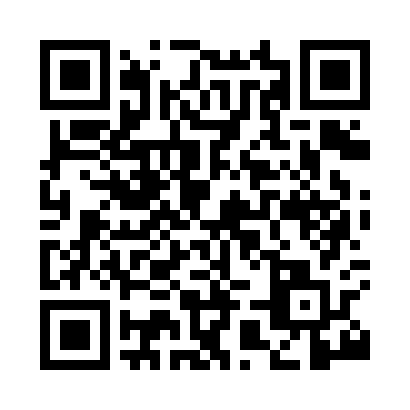 Prayer times for Belton, East Riding of Yorkshire, UKWed 1 May 2024 - Fri 31 May 2024High Latitude Method: Angle Based RulePrayer Calculation Method: Islamic Society of North AmericaAsar Calculation Method: HanafiPrayer times provided by https://www.salahtimes.comDateDayFajrSunriseDhuhrAsrMaghribIsha1Wed3:205:271:006:108:3410:422Thu3:175:251:006:118:3610:463Fri3:135:231:006:128:3810:494Sat3:115:221:006:138:3910:505Sun3:105:201:006:148:4110:516Mon3:095:181:006:158:4310:527Tue3:085:161:006:168:4510:528Wed3:075:141:006:178:4610:539Thu3:065:121:006:188:4810:5410Fri3:055:101:006:198:5010:5511Sat3:045:091:006:208:5210:5612Sun3:035:071:006:218:5310:5713Mon3:035:051:006:228:5510:5814Tue3:025:031:006:238:5710:5815Wed3:015:021:006:248:5810:5916Thu3:005:001:006:259:0011:0017Fri2:594:591:006:269:0211:0118Sat2:594:571:006:279:0311:0219Sun2:584:561:006:289:0511:0220Mon2:574:541:006:299:0611:0321Tue2:574:531:006:309:0811:0422Wed2:564:511:006:319:0911:0523Thu2:554:501:006:329:1111:0624Fri2:554:491:006:329:1211:0625Sat2:544:481:006:339:1411:0726Sun2:544:461:006:349:1511:0827Mon2:534:451:006:359:1611:0928Tue2:534:441:016:369:1811:0929Wed2:524:431:016:369:1911:1030Thu2:524:421:016:379:2011:1131Fri2:514:411:016:389:2111:11